Hello again, my dear students.How is life inside the house? What are you doing these days – drawing, writing a book, playing video games, reading, playing board games, gardening on your balcony, cooking, baking …? I’m looking forward to hearing from you. You can always write an e-mail to talk to me. (And you can freely do it in Slovene.)I must say a big THANK YOU to everyone who already wrote a letter. I was very happy!And how is your English? Let’s learn some more!MY FAMILYV družinsko drevo, ki si ga narisal-a prejšnji teden vpiši še starost svojih sorodnikov. Povej mi kaj o svoji družini – kako je ime družisnkim članom in koliko so stari. Zapiši stavke za 5 različnih sorodnikov.Ne pozabi: SHE = ona, HE= on, HER = njen, HIS = njegov.Npr. This is my mum. Her name is Majda. She is 40 years old.         This is my dad. His name is Miha. He is 44 years old.Zdaj se pa zares veselim naših skupnih šolskih ur, ko si bomo lahko pripovedovali o svojem družinskem drevesu in spoznali družinske člane svojih sošolcev.	UČBENIK 56/nal. 1a, 1b – Odpri učbenik na računalniku – prijavi se na strani www.evedez.si, klikni na učbenik, v okencu zgoraj vpiši številko strani ali prelistaj do ustrezne strani tako, da klikaš na puščico na desni. Preberi navodila, poglej si fotografije, preriši tabelo v zvezek. Zdaj poslušaj (klikni na zvočnik v modrem krogcu na levi strani fotografij), kaj pravi Zoe o svojih družinskih članih, in izpolni tabelo. Besedilo lahko poslušaš tolikokrat, da boš imel-a izpolnjeno tabelo. Če nimaš dostopa do učbenika, to nalogo izpusti.DZ 55/ nal- 4., 5. – reši nalogi po navodilu.REVISION – ponavljanje in utrjevanjeTu je nekaj strani, na katerih lahko ponoviš besedišče, ki smo se ga učili letos.https://learnenglishkids.britishcouncil.org/word-games/toys-1https://learnenglishkids.britishcouncil.org/songs/old-scruffy-teddyhttps://www.eslgamesplus.com/colors-vocabulary-esl-interactive-board-game/https://www.eslgamesplus.com/farm-domestic-animals-vocabulary-esl-memory-game/Ali znaš te besede pravilno zapisati v angleščini? (Napiši jih v zvezek.)GRAD, KOŠARA, KLETKA, PUNČKA, NAMIZNA IGRA, FRNIKULE, ZMAJ (ki ga spuščamo na travniku), SKIRO, MEDVEDEK, RUMENA, BELA, RJAVA, SVETLO MODRA, OVCA, KRAVA, RACA, MEDVED, KONJ. Zdaj te besede najdi v učbeniku in si natančno preglej svoj zapis.That's it for this week. 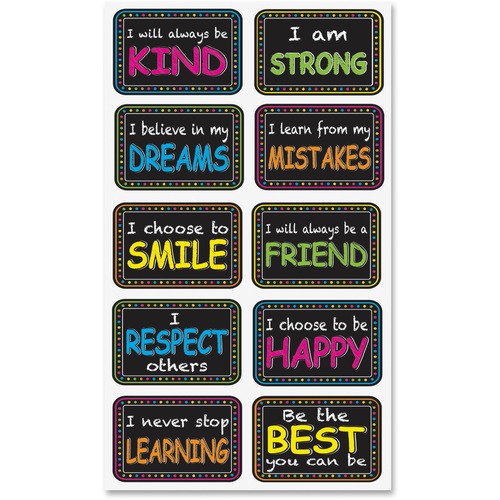 Stay well and keep in touch. Your English teacher